*Discipline: CESTNO, KRITERIJ, KRONOMETER, VELODROM, CIKLOKROS, DRUGO**označi s križcem
Izpolnjen obrazec je potrebno poslati na e-naslov Kolesarske zveze Slovenije: kzs@kolesarska-zveza.si do 16.10.2021
ali po pošti na naslov Kolesarska zveza Slovenije, Celovška cesta 25, 1000 Ljubljana.
Razpis je potrebno poslati najmanj en mesec pred prireditvijo, za nove organizatorje pa je okvirni razpis potreben ob
prijavi v koledar. Soglasje za izvedbo prireditve izda Kolesarska zveza Slovenije na podlagi poslanega razpisa, ki ustreza 
normativom za posamezno prireditev dogovorjenih na OCK.												Podpis in žig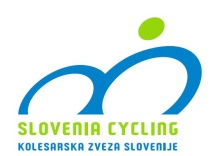      PRIJAVA V KOLEDAR KZS2021/22KOLESARSKE PRIREDITVE-OCK / CiklokrosKOLESARSKE PRIREDITVE-OCK / CiklokrosKOLESARSKE PRIREDITVE-OCK / CiklokrosDISCIPLINA*NAZIV PRIREDITVEDATUM PRIREDITVE1. PRIORITETNIDATUM PRIREDITVE2. PRIORITETNIDATUM PRIREDITVEŠTEVILO DNIKRAJ PRIREDITVEORGANIZATORORGANIZATORTOČEN NAZIVNASLOVPOŠTATELEFONE-NASLOVDAVČNA ŠTEVILKATRR DRUŠTVAMATIČNA ŠTEVILKAODGOVORNA OSEBAINTERNETNA STRAN
KATEGORIJE**
KATEGORIJE**
KATEGORIJE**
KATEGORIJE**
KATEGORIJE**DEČKIML. MLADINCIST. MLADINCIU23-MELITE-MDEKLICEML. MLADINKEST. MLADINKEU23-ŽELITE-ŽOSTALOKONTAKTNA OSEBA 1KONTAKTNA OSEBA 2FUNKCIJAIME IN PRIIMEKNASLOVPOŠTATELEFONE-NASLOV     STATUS PRIREDITVE**     STATUS PRIREDITVE**     STATUS PRIREDITVE**     STATUS PRIREDITVE**POKAL SLO.DRŽAVNO PRV.OSTALOOSTALO